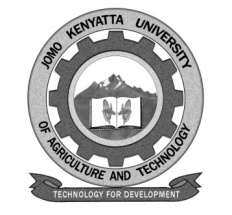 W1-2-60-1-6JOMO KENYATTA UNIVERSITY OF AGRICULTURE AND TECHNOLOGYUNIVERSITY EXAMINATIONS 2019/2020SECOND YEAR SECOND SEMESTER EXAMINATION FOR THE DEGREE OF BACHELOR OF SCIENCE SBT 2270: BACTERIOLOGYDATE: JANUARY 2021						             TIME: 2 HOURS                   INSTRUCTIONS: 	ANSWER QUESTION ONE (COMPULSORY) AND ANY OTHER TWO QUESTIONS QUESTION ONE: 30 MARKSa.	i.	State the bacterial genera that forms endispores.		(5 marks)	ii.	Describe the cell wall of Archaea.					(5 marks)iii.	Give reasons why acid fast bacteria are not sensitive to Gram-staining.								(5 marks)b.	Explain the following:-	i.	Extreme halophiles.						(2 marks)	ii.	Pros thecae.								(2 marks)	iii.	Heterocyst.								(2 marks)	iv.	Bacterial flagellation.						(2 marks)	v.	Tumor including plasmid						(2 marks)c.	Briefly explain phylogenetic characterization of bacteria.		(5 marks)QUESTION TWO: 20 MARKSDiscuss the role of bacteria in the environment.	QUESTION THREE: 20 MARKSDiscuss the spirochetes.	QUESTION FOUR: 20 MARKSDiscuss pure culture isolation from a bacterial culture mixture.	